Výroba kakaa a čokoládyZákladnou surovinou pre výrobu kakaa a čokolády sú kakaové bôby. Sú plodmi kakaovníka, ktorý rastie v tropických krajoch. Vo vnútri kakaových plodov, ktoré majú dĺžku asi 21 cm je v lepkavej dužine 7 až 14 ks semien. Semená sa vyberú, nechajú sa skvasiť, sušia na slnku a neskôr nad ohňom. Balia sa do vriec a dopravujú k spracovateľom. Tam sa triedia, upražia, drvia a odstráni sa povrchová šupka a klíčky z vnútra týchto bôbov. Kakaová drť sa jemne melie na kakaovú hmotu, ktorá je už priamou surovinou na výrobu čokolády. Z časti kakaovej hmoty sa lisuje tlakom tuk - kakaové maslo. Kakaové výlisky, tzv. kakaový koláč, sa veľmi jemne melú, a to je práve kakaový prášok, - kakaoZloženie čokolád:Horká čokoláda: zmieša sa cukor, kakaová hmota, kakaové maslo a pridá sa malé množstvo sójového lecitínu na lepšie stekutenie hmoty. Mliečna čokoláda: zmieša sa cukor, sušené mlieko, kakaová hmota, kakaové maslo, sójový lecitín a vanilín.Biela čokoláda: zmieša sa cukor, sušené mlieko, kakaové maslo, sójový lecitín a vanilín. Kakaová hmota sa nepridáva.Druhy čokoládových výrobkovSú to výrobky rôznych tvarov, skladajú sa z vložky a tenkej súvislej vrstvy             čokoládovej polevy.
Môžu byť:
- Formované – sú v dezertoch, cukríky sú buď zabalené samostatne, alebo bez obalu
- Máčané – keksy poliate tenkou vrstvou čokoládovej polevy – máčané, polomáčané- Čokoládové dražé - cukrovinky majú oblý tvar, vnútri je mandľa, sušené ovocie, želé
- Čokoládové tyčinky – najčastejšie bývajú 2-zložkové - Figúrky duté, plnené- nápoje (granko), nátierky (nutela)  Poznáme fondánové, marcipánové, likérové, ovocné, nugátové výrobky.KakaoKakao sa získava  zo semena kakaovníka, ktorý rastie v Južnej a Strednej Amerike. Semená sa melú na prášok ( kakao ), ktorý je základom na výrobu čokolády, kakaových nápojov. Samotné kakao je  horké.Semená obsahujú tuky, bielkoviny, škrob,  kofeín a organické kyseliny.Kakao sa používa na varenie, pečenie aj pitie.Z kakaového prášku a kakaového masla sa vyrába čokoláda.Vlastnosti kakaa:prináša pocit šťastiaznižuje krvný tlakchráni proti chorobámobsahuje minerály, vitamíny a veľa horčíka ( srdce )JadrovinyJadroviny dodávajú chuť cukrárskym výrobkom.Sú to vylúskané semená škrupinového ovocia a  aj niektoré druhy olejnatých semien.Jadroviny majú malý obsah vody, vysoký obsah tuku, bielkovín a sú trvanlivé.Medzi jadroviny patria: vlašské orechy, lieskové orechy, mandle, pistácie, arašidy, píniové oriešky, para, kokos, kešu, gaštany, sója, mak, slnečnica, tekvicové semená.Použitie jadrovínJadroviny ( orechy ) sa používajú v cukrárstve do ciest, náplní, zdobenie              výrobkov a pod.Orechy pred použitím môžeme strúhať, pražiť, mlieť, hobľovať a krájať.Orechy pre vyšší obsah tuku vplyvom svetla a vzduchu tuchnú a horknú.Skladovanie jadrovínskladujeme zdravé a vysušené orechynádoby musia byť čisté, suché a chrániť pred svetlomteplota skladovania je od 0 do 10° Cmôžeme ich zamraziťdo nádob nemá byť prístupu vzduchu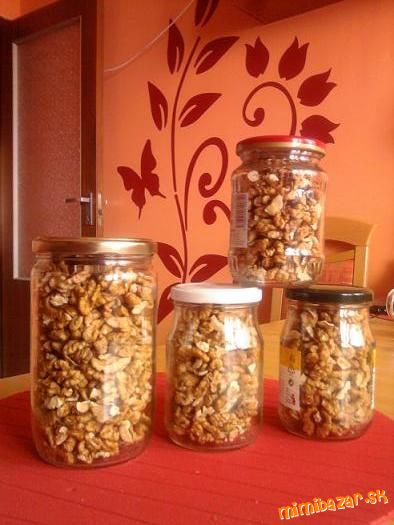 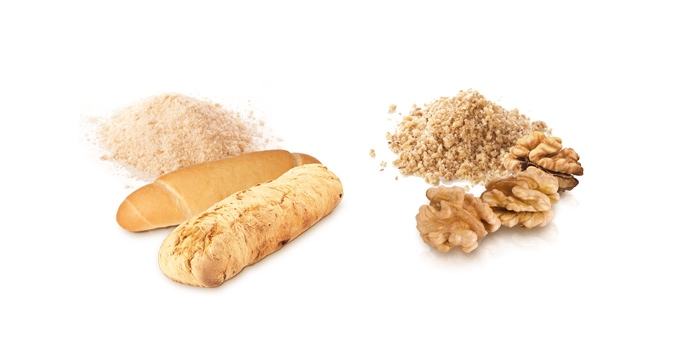 Káva     Káva sú semená kávovníka. Obraté plody sa sušia, zbavujú šupiek a pražia. Pražením získa káva tmavú farbu a charakteristickú chuť. Zo zomletej kávy sa pripravuje nápoj –káva. Káva obsahuje kofeín. Kofeín má povzbudzujúce účinky.      Káva podporuje činnosť srdca a dýchanie, rozširuje cievy a podporuje trávenie. Káva má močopudné účinky. Väčšie množstvo silnej kávy je škodlivé.ČajNázov čaj sa používa pre sušené lístky rastliny čajovník. Čajovník sa pestuje hlavne v Číne a Indii. Čaj sa pripravuje lúhovaním lístkov, kvetov, byliniek, alebo ovocia v horúcej vode. Čaj sa zalieva v čajovej kanvici, čajníku  alebo priamo v čajovom hrnčeku. Môže byť sypaný, alebo vo vrecúškach.Korenie – význam, druhy, uskladnenie, zmesiKorenie  je prírodná pochutina používaná na zvýraznenie alebo vytvorenie chuti jedla. Rozdelenie podľa pôvodu: domáce – paprika, majorán, rasca, materina dúška, šalvia, mäta, medovkatropické – vanilka, muškátový orech, škorica, zázvor, klinčeky, bobkový list, čierne korenie, nové korenie
Uskladnenie zmesiKoreniny uchovávame na tmavom, suchom mieste . Príliš vysoká teplota, slnečné žiarenie alebo vlhké prostredie, môžu koreninám ubrať na kvalite. 
Nádoba na skladovanie korenín by mala byť nepriepustná ( sklenená ), s tesniacim uzáverom, aby korenie nestratilo svoju arómu. Koreniny ( bylinky ) môžeme sušiť alebo mraziť. Pažítka sa nedá mraziť ani sušiť, používa sa iba čerstvá.domáce koreniny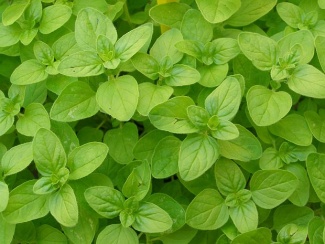 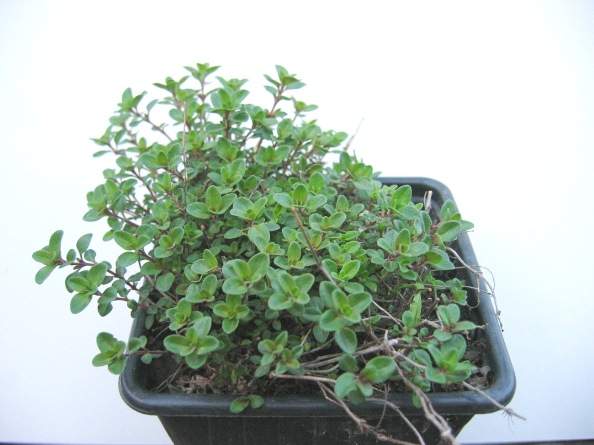 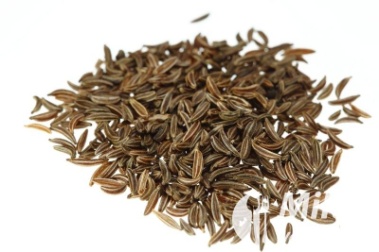     majorán                                materina dúška                     kmín ( rasca )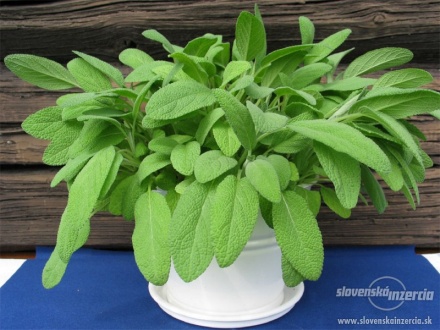 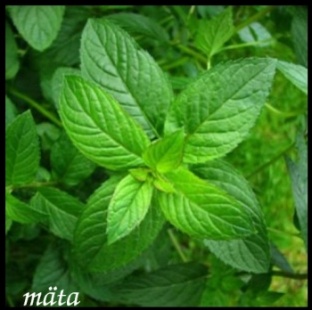 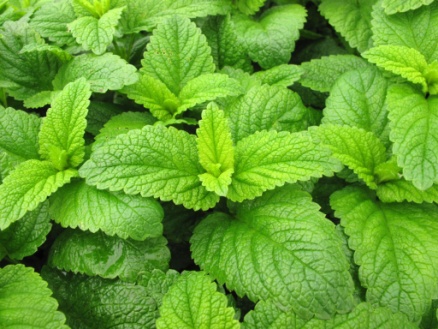 šalvia                                   mäta                   medovkatropické koreniny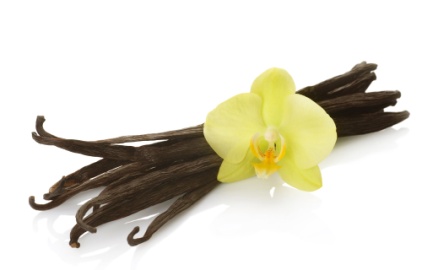 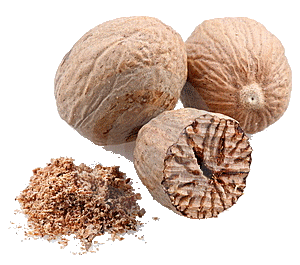 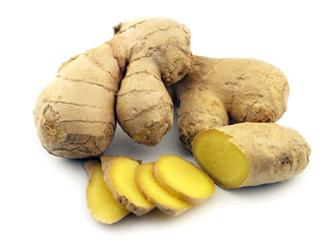 vanilka                           muškátový orech                            ďumbier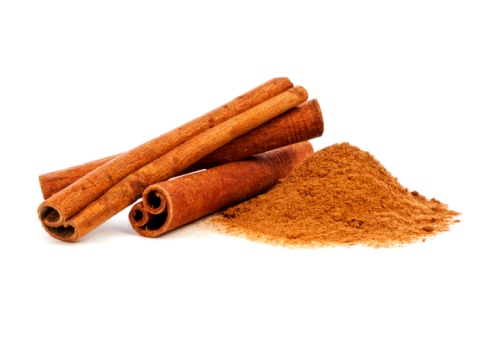 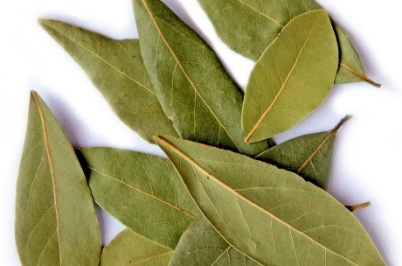 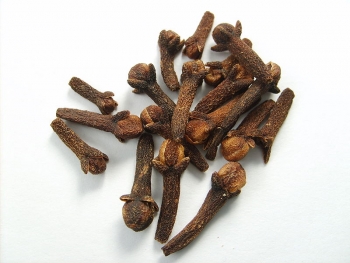      škorica                                      bobkový list                               klinčeky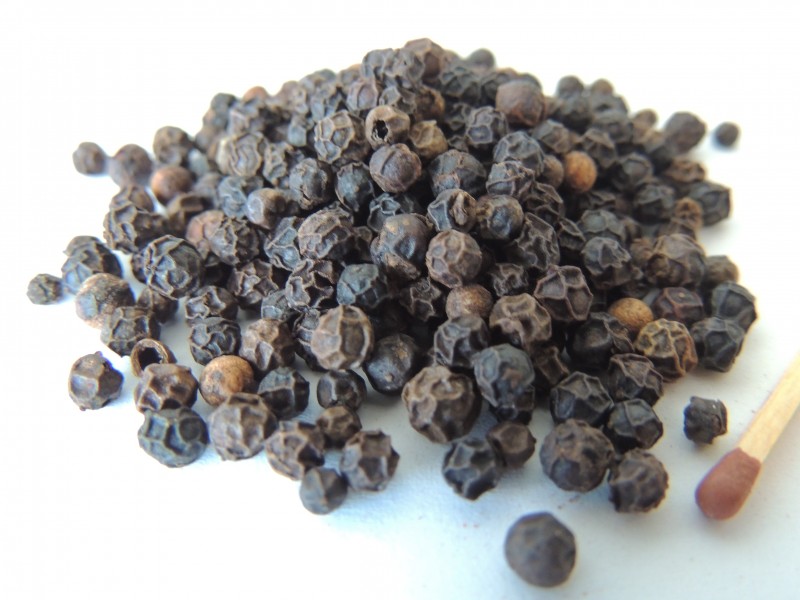 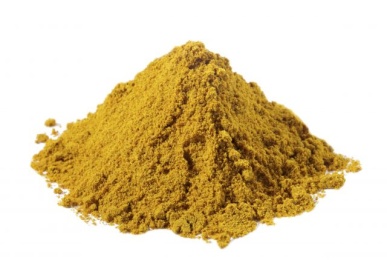 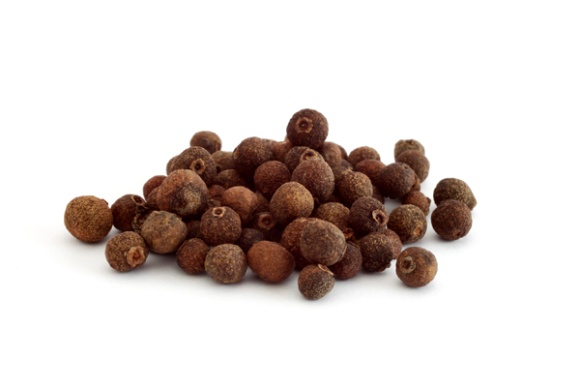   čierne  korenie              karí korenie                         nové koreniePrírodné a syntetické (umelé) farbiváPotravinárske výrobky sa prifarbujú: aby sa zvýraznila ich prirodzená farba, aby výrobky mali rovnakú farbu, aby sa nahradila farba, ktorá sa stratila počas spracovania a skladovania výrobku, keď sú samotné úplne bezfarebné.Potravinárske farbivá sa delia na prírodné, prírodne identické (rovnaké ako prírodné) a umelé. Prírodné farbivá sa získavajú z mnohých rastlinných a živočíšnych materiálov (mrkva, cvikla, šafrán, červce …).  Prírodne identické a umelé farbivá sa získavajú chemickou cestou – napríklad z ropy.Soľ, ocot, horčica, kečup, worčesterPatria medzi látky, ktoré sa používajú  na dochucovanie jedál a pokrmov.Soľ alebo chlorid sodný je látka, ktorú si ľudské telo nevie samo vyrobiť.  Človek potrebuje denne 2 až 3 gramy soli. U nás sa do kuchynskej soli pridáva jód. Nedostatok jódu zapríčiňuje ochorenie štítnej žľazy. 
Ocot: vzniká pri  alkoholickom kvasení ovocia  - hrozno, jablko. Má výraznú kyslú chuť a vôňu. Ocot podporuje trávenie, zvyšuje počet červených krviniek.
Horčica: je vyrobená z mletých horčičných semien zmiešaných s vodou, octom, olejom alebo inou kvapalinou. Môže byť prifarbená kurkumou. Má ostrú, mierne až silne pálivú chuť. Kečup je vyrobený z paradajok, soli, cukru, octu, cibule, korenie.Worčestrová omáčka obsahuje sóju, ocot, melasu, cesnak, zázvor, ančovičky a ďalšie prísady.	